“Healthy Cooking Show” Project Outline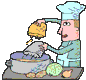 Decide on a healthy recipe and then make and prepare it for the class. Your classmates will be judging your group so do your best, work hard and….have fun!Checklist:Each island will do a cooking demonstration for the class. Get teacher’s approval for your recipe choice.Each group member must then bring in a different recipe related to the group’s type of food choice to show the group.Group will vote on which of the recipes they will follow.Everyone must complete the “Healthy Cooking Show” Project Plan.Design a dynamic poster to showcase your recipe and research.Write a script for your presentation.Staple and Hand in everything the day of your presentation. See list below:“Healthy Cooking Show!” Project PlanPersonal recipe that you researchedPresentation script outline with your part highlightedGroup poster and a copy of the poster-planning sheet with your box highlighted*All deadlines must be respected and followed.*Each group must cook/bake something different.Choices must be healthy that include fruits and vegetables. Choose an appetizer, snack, soup, salad, casserole, etc.Decide as a group what you will do with the recipe including how you will serve it to the class so that everyone gets a Costco-size taste.The dates for presentation will be decided by drawing dates from a hat.Make sure you’re able to make this recipe in a 50 minute period (prep time, cook/bake time, clean up and eating.) Some items might be prepared ahead of time, only if there is no time to do it in class and you have discussed it with the teacher. But remember, you need to demonstrate as much as possible, how to prepare and cook your recipe.Budget: Your recipe should cost between 5$ and 20$. I will buy the ingredients.If one group member is absent the group will still present.Students who are absent must have a note from home and will not be graded on the presentation part of this project. They will complete a separate make-up project.All posters are due the day of the presentation.Name:____________________					Class #______________“Healthy Cooking Show!” Project PlanningComplete the table below. Hand it in the day of the presentation at the beginning of the class. Each person must fill this out and hand it in as part of the assignment.Recipe: _____________________________________________________Healthy Cooking Show 
Project Planning SheetDetailed Job Description for each person; set up, food preparation, cooking & Clean upClass_________________	Island_____________Script OutlineHealthy Cooking Show Poster 
One page in word or one slide in powerpointYour poster must have the following:Title and names of students who worked on the poster
Interesting facts, like any of the following;Special notes of interest about the recipe (fruit/vegetable)Health benefitsNutritional information on the recipeSpecial notes of interest on specialized cooking technique or equipment or utensilQuotes, cartoons, jokes about food or cooking
All information must be typed not hand writtenThe work for the poster must be divided fairly between all students. If a student doesn’t do their job and another student steps in to do extra work it must be written on the planning sheet. Poster Planning SheetYou’re the Chef-Check off list for the work to be handed in.Class_______________Name________________________________  Personal Recipe ___  Project Plan: your part highlighted___  Presentation Script: your part highlighted___  Group Poster Planning Sheet: Your box highlighted___  Check off listHealthy Cooking Show:  RubricStudent____________________________		Class________________Total Mark :      /35Group members:1.2.3.4.5.Ingredients/Quantity/DescriptionKitchen Equipment or Utensils neededSet Up & Food Preparation required + techniquesCooking Techniques /who does what?Clean Up (Shared)Presentation Date:How will you serve this recipe to the class so that everyone gets a taste? Will your chosen recipe be complete in a 50 minute period (including prep, cooking/baking time and clean up or do you have to pre-prepare anything? Explain time frame for recipe.NameDetailed Job DescriptionNameWork student is responsible for and put check mark if student completed work. (If a student did extra work, add it to their box)Mark12345Personal RecipeProject Plan (your part highlighted)Script(your part highlighted)Group Poster Planning Sheet (your part highlighted)PosterPresentation5 Peer EvaluationsTotal